Maxi-Mag Segmented HP 22 WMRThe coating technology that made rimfire clean is now being used to extend the range and power of 22 WMR. New CCI® Maxi-Mag® Segmented HP uses an exclusive polymer bullet coating to greatly reduce copper and lead fouling in the barrel—without leaving a residue. The load’s 46-grain Segmented Hollow Point splits into three equal-size pieces on impact, tripling the number of wound channels. The polymer bullet coating allows this separation at much lower velocities and longer distances than a conventional copper jacket. The bullet’s overall geometry is optimized for accuracy, and dependable CCI priming and propellant provide flawless cycling through semi-automatics and all 22 WMR firearms.Features & BenefitsThe industry’s only segmenting hollow-point bullet in 22 WMR Polymer bullet coating greatly reduces lead fouling in the barrel without leaving residueAllows expansion at lower velocities than copper-jacketed bulletsReduces the risk of penetration through the target and beyondOptimized bullet geometry for improved accuracy50-count boxPart No.	Description	UPC	MSRP972CC	22 WMR Maxi Mag polymer-coated SHP, 46-grain, 50-count	6-04544-65558-2	$17.99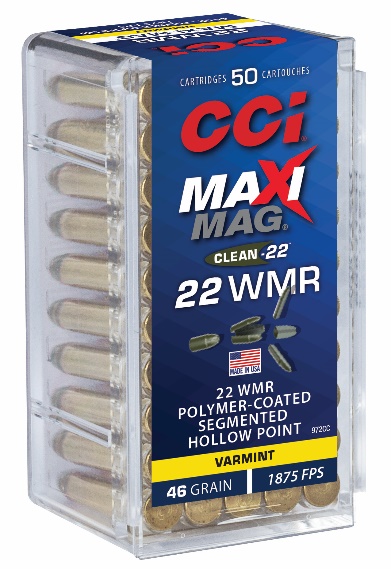 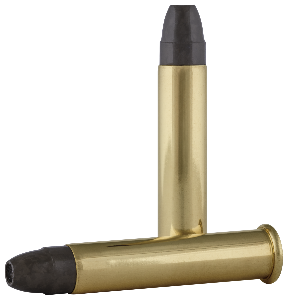 